OPĆINA ROGOZNICAJEDINSTVENI UPRAVNI ODJELIZVJEŠĆE o provedbi Plana gospodarenja otpadomOPĆINA ROGOZNICAza 2019. godinu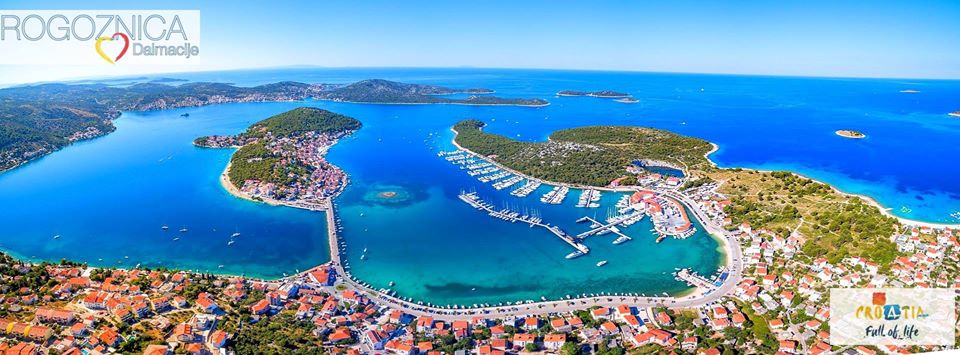 ožujak, 2020.UVODPodručje Općina Rogoznica, u administrativnom smislu, pripada Šibensko - kninskoj županiji.Šibensko-kninska županija se nalazi u srednjem dijelu Dalmacije, na južnom dijelu Hrvatske. Okružena je Zadarskom županijom na zapadu, Splitsko-dalmatinskom na istoku, s Republikom Bosnom i Hercegovinom na sjeveru te čini dio morske granice Republike Hrvatske s Republikom Italijom na jugu. Županija je podijeljena na 5 gradova i 15 općina među kojima je i Općina Rogoznica.Površina Općine Rogoznica iznosi 70,55 km2, što je 2,36% ukupne površine Šibensko-kninske županije. Prostor Šibensko-kninske županije, pripada prostornoj cjelini županija jadranske Hrvatske. Udaljena je 34 km južno od središta županije Grada Šibenika, 54 km od ekonomskog središta Dalmacije, Grada Splita, oko 35 km od međunarodnog aerodroma kraj Splita te 42 km od najbližeg čvora autoceste Dalmatina kod mjesta Perković. Naselje Rogoznica je smještena na poluotoku koji luku Rogoznicu dijeli na zapadni i istočni dio. Uvala Rogoznica sjeverno od rta Ploča je dobro zaklonište za jahte. Na lokalnoj je prometnici, odvojku od magistralne prometnice (M2, E65).Broj stanovnika sukladno zadnjem popisu stanovništva u JLS, po naseljima (DZS, 2011. godina):Na području Općine Rogoznica djeluje komunalno poduzeće „Škovacin“ d.o.o. Rogoznica.Na području Općine Rogoznica nema odlagališta otpada.Donesen je Plan gospodarenja otpadom Općine Rogoznica za razdoblje od 2017.-2022. godine, na sjednici Općinskog vijeća 13. prosinca 2017. (Službeni vjesnik Šibensko-kninske županije, broj 14/17). Suglasnost na Plan izdana od Upravnog odjela za zaštitu okoliša i komunalne poslove Šibensko-kninske županije, KLASA: 351-01/17-01/46, URBROJ: 2182/1-15-17-2 od 12. prosinca 2017. godine.Člankom 20. stavkom 1. Zakona o održivom gospodarenju otpadom („Narodne novine“, broj 94/13 i 73/17) propisano je da jedinica lokalne samouprave dostavlja godišnje izvješće o provedbi Plana gospodarenja otpadom jedinici područne (regionalne) samouprave do 31. ožujka tekuće godine za prethodnu kalendarsku godinu i objavljuje ga u službenom glasilu.OBVEZE JEDINICE LOKALNE SAMOUPRAVEJedinica lokalne samouprave dužna je na svom području osigurati:javnu uslugu prikupljanja miješanog komunalnog otpada, i biorazgradivog komunalnog otpada,odvojeno prikupljanje otpadnog papira, metala, stakla, plastike i tekstila te krupnog (glomaznog) komunalnog otpada,sprječavanje odbacivanja otpada na način suprotan ovom Zakonu te uklanjanje tako odbačenog otpada,provedbu Plana,donošenje i provedbu Plana gospodarenja otpadom jedinice lokalne samouprave, odnosno Grada Zagreba,provođenje izobrazno-informativnih aktivnosti na svom području, mogućnost provedbe akcija prikupljanja otpada.Više jedinica lokalne samouprave mogu sporazumno osigurati zajedničko ispunjenje jedne ili više obveza, te su dužne sudjelovati u sustavima sakupljanja posebnih kategorija otpada sukladno propisu kojim se uređuje gospodarenje posebnom kategorijom otpada, te osigurati provedbu obveze na kvalitetan, postojan i ekonomski učinkovit način u skladu s načelima održivog razvoja, zaštite okoliša i gospodarenja otpadom osiguravajući pri tom javnost rada.DOKUMENTI PROSTORNOG UREĐENJA OPĆINE ROGOZNICAProstorni plan uređenja Općine Rogoznica(Službeni vjesnik Općine Rogoznica, broj  03/18)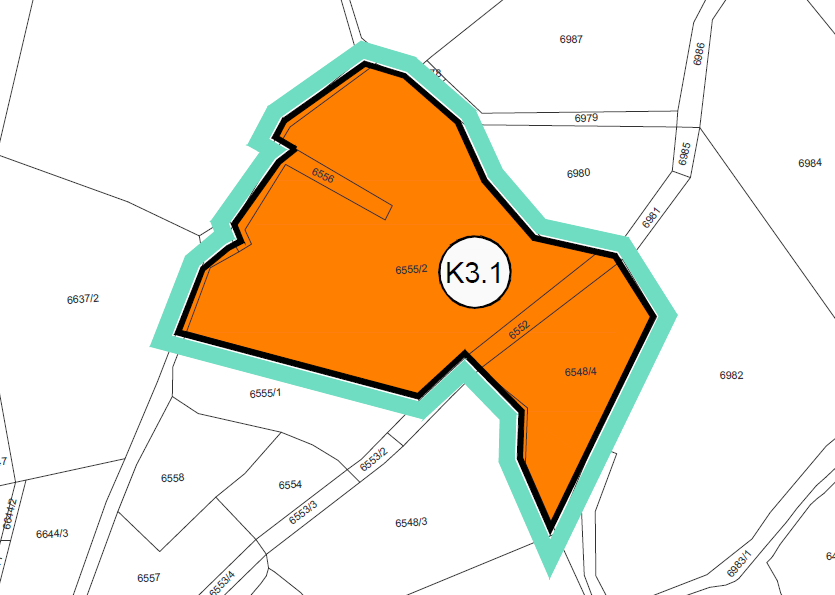 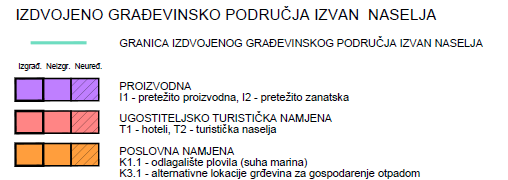 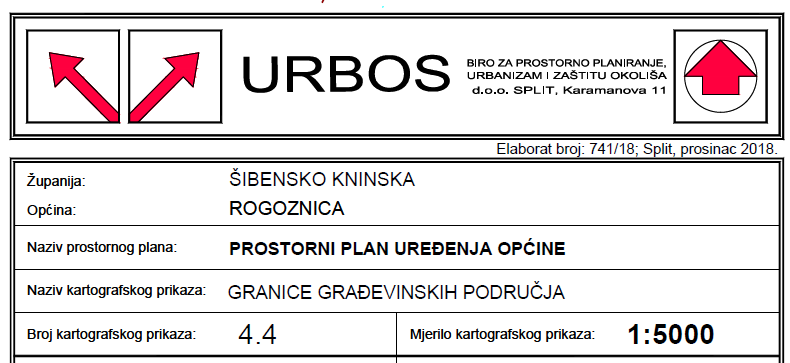 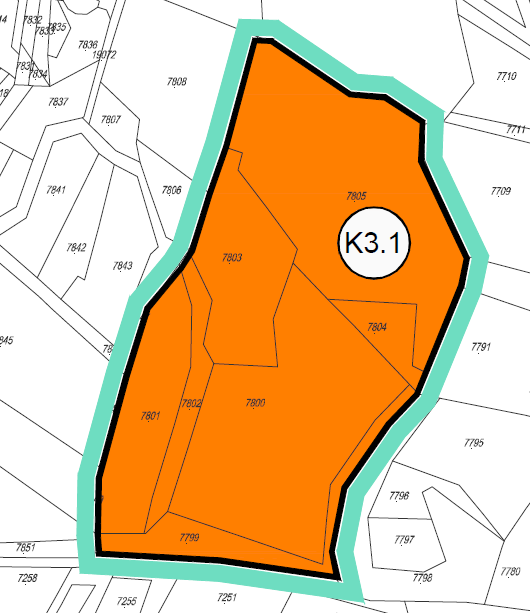 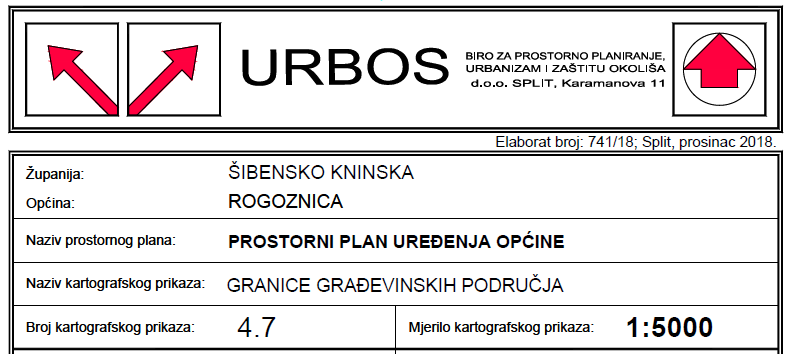 Izvadak iz tekstualnog dijela - odredbe za provođenje Prostorni plan uređenja Općine Rogoznica(Službeni vjesnik Općine Rogoznica, broj  03/18)u priloguPLAN GOSPODARENJA OTPADOM OPĆINE ROGOZNICANaziv plana: Plan gospodarenja otpadom Općine Rogoznica za razdoblje od 2017. do 2022. godine (Službeni vjesnik Šibensko-kninske županije, broj 14/17)Plan izradio: Zeleni servis d.o.o. Split, Templarska 23, 21 000 Split, OIB 38550427311Izmjene plana: nema izmjenaSuglasnost na Plan izdana od Upravnog odjela za zaštitu okoliša i komunalne poslove Šibensko-kninske županije, KLASA: 351-01/17-01/46, URBROJ: 2182/1-15-17-2 od 12. prosinca 2017. godine.Sadržaj Plana gospodarenja otpadom Općine Rogoznica za razdoblje od 2017. do 2022. godine:1	UVOD	2	ANALIZA, OCJENA STANJA I POTREBA U GOSPODARENJU OTPADOM NA PODRUČJU JEDINICE LOKALNE SAMOUPRAVE UKLJUČUJUĆI OSTVARENJE CILJEVA	2.1	PODACI O OPĆINI ROGOZNICA2.2	OCJENA STANJA I POTREBA U GOSPODARENJU OTPADOM NA PODRUČJU JEDINICE LOKALNE SAMOUPRAVE UKLJUČUJUĆI OSTVARENJE CILJEVA2.3	CILJEVI GOSPODARENJA OTPADOM KOJE JE POTREBNO POSTIĆI DO 2022. U ODNOSU NA 2015.	3	PODACI O VRSTAMA I KOLIČINAMA PROIZVEDENOG OTPADA, ODVOJENO SAKUPLJENOG OTPADA, ODLAGANJU KOMUNALNOG I BIORAZGRADIVOG OTPADA TE OSTVARENJE CILJEVA3.1	KOMUNALNI OTPAD3.2	PROIZVODNI OTPAD3.3	OPASNI OTPAD	3.4	POSEBNE KATEGORIJE OTPADA3.4.1	BIOOTPAD3.4.2	OTPADNI TEKSTIL I OBUĆA3.4.3	OTPADNA AMBALAŽA3.4.4	OTPADNE GUME, OTPADNA ULJA, OTPADNE BATERIJE I AKUMULATORI I OTPADNA VOZILA3.4.5	OTPAD KOJI SADRŽI AZBEST3.4.6	MEDICINSKI OTPAD3.4.7	OTPADNI ELEKTRIČNI I ELEKTRONIČKI UREĐAJI I OPREMA3.4.8	OTPADNI BRODOVI I MORSKI OTPAD3.4.9	GRAĐEVNI OTPAD	3.4.10	OTPADNI MULJ IZ UREĐAJA ZA PROČIŠĆAVANJE OTPADNIH VODA4	PODACI O POSTOJEĆIM I PLANIRANIM GRAĐEVINAMA I UREĐAJIMA ZA GOSPODARENJE OTPADOM TE STATUSU SANACIJE NEUSKLAĐENIH ODLAGALIŠTA I LOKACIJA ONEČIŠĆENIH OTPADOM5	PODACI O LOKACIJAMA ODBAČENOG OTPADA I NJIHOVOM UKLANJANJU6	MJERE POTREBNE ZA OSTVARIVANJE CILJEVA SMANJIVANJA ILI SPRJEČAVANJA NASTANKA OTPADA, UKLJUČUJUĆI IZOBRAZNO INFORMATIVNE AKTIVNOSTI I AKCIJE PRIKUPLJANJA OTPADA6.1	MJERE SPRJEČAVANJA NASTANKA OTPADA6.2	IZOBRAZNO-INFORMATIVNE AKTIVNOSTI6.3	AKCIJA PRIKUPLJANJA OTPADA6.4	MJERE ZA REALIZACIJU CILJA 1.1 SMANJENJE UKUPNE KOLIČINE PROIZVEDENOG KOMUNALNOG OTPADA ZA 5% U ODNOSU NA UKUPNO PROIZVEDENU KOLIČINU KOMUNALNOG OTPADA U 2015. GODINI6.5	MJERE ZA REALIZACIJU CILJA 1.2. ODVOJENO PRIKUPITI 60% KOMUNALNOG OTPADA (PAPIR, KARTON, STAKLO, PLASTIKA, METAL, BIOOTPAD I DR.)6.6	MJERE ZA REALIZACIJU CILJA 1.3. ODVOJENO PRIKUPITI 40% BIOOTPADA IZ KOMUNALNOG OTPADA6.7	MJERE ZA REALIZACIJU CILJA 1.4. ODLOŽITI MANJE OD 25% KOMUNALNOG OTPADA	6.8	MJERE ZA REALIZACIJU CILJA 2.1. ODVOJENO PRIKUPITI 75% GRAĐEVNOG OTPADA6.9	MJERE ZA REALIZACIJU CILJA 2.2. USPOSTAVITI SUSTAV GOSPODARENJA OTPADNIM MULJEM IZ UREĐAJA ZA PROČIŠĆAVANJE OTPADNIH VODA6.10	MJERE ZA REALIZACIJU CILJA 2.3. UNAPRIJEDITI SUSTAV GOSPODARENJA OTPADNOM AMBALAŽOM6.11	MJERE ZA REALIZACIJU CILJA 2.4. UNAPRIJEDITI SUSTAV GOSPODARENJA MORSKIM OTPADOM6.12	MJERE ZA REALIZACIJU CILJA 2.5. USPOSTAVITI SUSTAV GOSPODARENJA OTPADNIM BRODOVIMA, PODRTINAMA I POTONULIM STVARIMA NA MORSKOM DNU6.13	MJERE ZA REALIZACIJU CILJA 2.6. UNAPRIJEDITI SUSTAV GOSPODARENJA OSTALIM POSEBNIM KATEGORIJAMA OTPADA6.14	MJERE ZA REALIZACIJU CILJA 3. UNAPRIJEDITI SUSTAV GOSPODARENJA OPASNIM OTPADOM6.15	MJERE ZA REALIZACIJU CILJA 4. SANIRATI LOKACIJE ONEČIŠĆENE OTPADOM6.16	MJERE ZA REALIZACIJU CILJA 5. PROVOĐENJE IZOBRAZNO-INFORMATIVNIH AKTIVNOSTI6.17	MJERE ZA REALIZACIJU CILJA 6. UNAPRIJEDITI INFORMACIJSKI SUSTAV GOSPODARENJA OTPADOM6.18	MJERE ZA REALIZACIJU CILJA 7. UNAPRIJEDITI NADZOR NAD GOSPODARENJEM OTPADOM6.19	MJERE ZA REALIZACIJU CILJA 8. UNAPRIJEDITI UPRAVNE POSTUPKE U GOSPODARENJU OTPADOM7	PROJEKTI VAŽNI ZA PROVEDBU PLANA GOSPODARENJA OTPADOM REPUBLIKE HRVATSKE I PLANA GOSPODARENJA OTPADOM JLS8	OPĆE MJERE ZA GOSPODARENJE OTPADOM, OPASNIM OTPADOM I POSEBNIM KATEGORIJAMA OTPADA	8.1	OPĆE MJERE ZA GOSPODARENJE OTPADOM, OPASNIM OTPADOM I POSEBNIM KATEGORIJAMA OTPADA9	MJERE PRIKUPLJANJA MIJEŠANOG KOMUNALNOG OTPADA I BIORAZGRADIVOG KOMUNALNOG OTPADA10	MJERE ODVOJENOG PRIKUPLJANJA OTPADNOG PAPIRA, METALA, STAKLA I PLASTIKE TE KRUPNOG (GLOMAZNOG) KOMUNALNOG OTPADA11	POPIS PROJEKATA VAŽNIH ZA PROVEDBU ODREDBI PLANA GOSPODARENJA OTPADOM OPĆINE ROGOZNICA12	ORGANIZACIJSKI ASPEKTI, IZVORI I VISINA FINANCIJSKIH SREDSTAVA ZA PROVEDBU MJERA GOSPODARENJA OTPADOM13	ROKOVI I NOSITELJI IZVRŠENJA PLANA GOSPODARENJA OTPADOM OPĆINE ROGOZNICACiljevi:Tablica: Ciljevi gospodarenja otpadom koje je potrebno postići do 2022. godine u odnosu na 2015. godinuMjere:MJERE ZA REALIZACIJU CILJA 1.1 Za ostvarenje Cilja 1.1. Smanjenje ukupne količine proizvedenog komunalnog otpada za 5% u odnosu na proizvedenu količinu komunalnog otpada u 2015. godini osnovne mjere su utvrđene Planom sprječavanja nastanka otpada.Tablica: Mjere za realizaciju Cilja 1.1.MJERE ZA REALIZACIJU CILJA 1.2. Tablica: Mjere za realizaciju Cilja 1.2.MJERE ZA REALIZACIJU CILJA 1.3. Tablica: Mjere za realizaciju cilja 1.3. MJERE ZA REALIZACIJU CILJA 1.4. Na području Općine nema odlagališta otpada. Ovu mjeru provodi komunalna tvrtka ili pravna osoba koja upravlja odlagalištem. Tablica: Mjere za realizaciju cilja 1.4. MJERE ZA REALIZACIJU CILJA 2.1. Tablica: Mjere za realizaciju cilja 2.1.MJERE ZA REALIZACIJU CILJA 2.2. Tablica: Mjere za realizaciju cilja 2.2. MJERE ZA REALIZACIJU CILJA 2.3. Za postizanje navedenog cilja i provedbu mjera odgovorni su Ministarstvo zaštite okoliša i energetike i Fond za zaštitu okoliša i energetske učinkovitosti. MJERE ZA REALIZACIJU CILJA 2.4. Tablica: Mjere za realizaciju cilja 2.4.MJERE ZA REALIZACIJU CILJA 2.5. Za provedbu ove mjere nadležno je Ministarstvo zaštite okoliša i energetike i Ministarstvo mora, prometa i infrastrukture. MJERE ZA REALIZACIJU CILJA 2.6. Tablica: Mjere za realizaciju cilja 2.6.MJERE ZA REALIZACIJU CILJA 3. Za provedbu ove mjere nadležno je Ministarstvo zaštite okoliša i energetike.MJERE ZA REALIZACIJU CILJA 4. Tablica: Mjere za realizaciju cilja 4. MJERE ZA REALIZACIJU CILJA 5. Tablica: Mjere za realizaciju cilja 5. MJERE ZA REALIZACIJU CILJA 6. Za realizaciju cilja 6. i provedbu mjera odgovorni su Hrvatska agencija za okoliš i prirodu, MJERE ZA REALIZACIJU CILJA 7. Tablica: Mjere za realizaciju cilja 7.MJERE ZA REALIZACIJU CILJA 8. Za realizaciju ovog cilja i provedbu mjera kako bi se isti realizirao odgovorno je Ministarstvo zaštite okoliša i energetike.Plan gospodarenja otpadom Općine Rogoznica izrađen je sukladnoZakonu o održivom gospodarenju otpadom („Narodne novine“, broj 94/13 i 73/17).Plan gospodarenja otpadom grada ili općine donosi gradsko, odnosno općinsko vijeće, uz prethodnu suglasnost upravnog tijela jedinice područne (regionalne) samouprave nadležnog za poslove zaštite okoliša.Jedinica lokalne samouprave dostavlja godišnje Izvješće o provedbi Plana jedinici područne (regionalne) samouprave do 31. ožujka tekuće godine za prethodnu kalendarsku godinu i objavljuje ga u svom službenom glasilu.ANALIZA, OCJENA STANJA I POTREBA U GOSPODARENJU OTPADOM NA PODRUČJU OPĆINE ROGOZNICA, UKLJUČUJUĆI OSTVARIVANJE CILJEVAKomunalno poduzeće Škovacin d.o.o. bavi se prikupljanjem i odvozom otpada na RCGO Bikarac. Osim miješanog komunalnog otpada, zbrinjava se papir, plastika, metal i staklo. Za reciklažno dvorište se prikuplja dokumentacija za njegovu izgradnju koja je planirana prostornim planom Općine. Stanovništvo se informira o odvajanju otpada putem interneta, edukativnih radionica i raznih oglasa koji upućuju na važnost primarne selekcije otpada.Tablica 1. Reciklažno dvorišteTablica 2. Mobilno reciklažno dvorišteTablica 3. Reciklažno dvorište za građevni otpadPODACI O VRSTAMA I KOLIČINAMA PROIZVEDENOG OTPADA, ODVOJENO SAKUPLJENOG OTPADA, ODLAGANJU KOMUNALNOG I BIORAZGRADIVOG OTPADA TE OSTVARIVANJU CILJEVA NA PODRUČJU OPĆINE ROGOZNICAKomunalno poduzeće Škovacin d.o.o. bavi se prikupljanjem i odvozom otpada na RCGO Bikarac. Osim miješanog komunalnog otpada, zbrinjava se papir, plastika, metal i staklo. Za reciklažno dvorište se prikuplja dokumentacija za njegovu izgradnju koja je planirana prostornim planom Općine. Stanovništvo se informira o odvajanju otpada putem Interneta, edukativnih radionica i raznih oglasa koji upućuju na važnost primarne selekcije otpada. Tablica 4. Vrste i količine proizvedenog otpada na području JLSNa području Općine Rogoznica nema odlagališta otpada.Ostvareni ciljevi kroz prethodnu godinu su:Smanjenje količine prikupljenog MKO u odnosu na 2018. godinu (2018. godine prikupljeno 2.903,89 tona)Započelo odvojeno prikupljanje otpadaPODACI O POSTOJEĆIM I PLANIRANIM GRAĐEVINAMA I UREĐAJIMA ZA GOSPODARENJE OTPADOM, STATUS SANACIJE NEUSKLAĐENIH ODLAGALIŠTA I LOKACIJA ONEČIŠĆENIH OTPADOMNa području Općine Rogoznica nema odlagališta otpada.PODACI O LOKACIJAMA ODBAČENOG OTPADA I NJIHOVOM UKLANJANJUTablica 5. Lokacije divljih odlagališta na području grada/općineTablica 6. Popis uklonjenih divljih odlagališta u 2019. godiniMJERE POTREBNE ZA OSTVARENJE CILJEVA SMANJIVANJA ILI SPRJEČAVANJA NASTANKA OTPADA, UKLJUČUJUĆI IZOBRAZNO-INFORMATIVNE AKTIVNOSTI I AKCIJE PRIKUPLJANJA OTPADAU cilju smanjivanja količine otpada nastaviti će se sa izradom zelenih otoka na kojima će stanovništvo selektirati otpad. Također uvesti će se prikupljanje otpada po metodi „od vrata do vrata“, čime će doći do smanjenja količine otpada. Stanovništvo se educira o važnosti odvajanja otpada putem interneta, edukativnih radionica i raznih oglasa koji upućuju na važnost primarne selekcije otpada. Tablica 7. Popis izobrazno-informativnih aktivnostiOPĆE MJERE ZA GOSPODARENJE OTPADOM, OPASNIM OTPADOM I POSEBNIM KATEGORIJAMA OTPADANa području Općine Rogoznica nema opasnog otpada. MJERE PRIKUPLJANJA MIJEŠANOG KOMUNALNOG I BIORAZGRADIVOG KOMUNALNOG OTPADA, TE MJERE ODVOJENOG PRIKUPLJANJA OTPADNOG PAPIRA, METALA, STAKLA I PLASTIKE TE KRUPNOG (GLOMAZNOG) KOMUNALNOG OTPADACilj je miješani komunalni otpad prikupljati po metodi „od vrata do vrata“, te će to biti  omogućeno time što svako kućanstvo, obrtnik i pravna osoba imati vlastitu posudu za otpad. Miješani komunalni otpad odvozi se na odlagalište Bikarac kao i krupni komunalni otpad.Općina Rogoznica je sa Fondom za zaštitu okoliša i energetsku učinkovitost potpisala ugovor o nabavi spremnika za odvojeno prikupljanje komunalnog otpada, te se nakon objedinjene nabave spremnika od strane Fonda, očekuje isporuka spremnika. Predviđeni su spremnici za odvojeno prikupljanje komunalnog otpada, kako za kućanstva, tako i za zelene otoke na području općine. Dinamika isporuke ovisi o Fondu.Komunalno poduzeće ŠKOVACIN d.o.o. nabavilo je tijekom 2018. godine, mobilno reciklažno dvorište.U 2019. godini komunalno društvo Škovacin d.o.o. nabavilo je, kako slijedi:kante za prikupljanje miješanog komunalnog otpada, i to 2780 komada posuda za otpad zapremine 120 litara te 1020 komada posuda za otpad zapremine 240 litara,  u sveukupnom iznosu odo 536.236,25 kuna (iznos sredstava s PDV-om) te komunalno vozilo za sakupljanje i sabijanje komunalnog otpada - Ekokomunal 5 m³ ukupne vrijednosti 483.750,00 kuna (iznos sredstava s PDV-om)komunalno vozilo Piaggio Porter zapremnine 2,2 m³ ukupne vrijednosti 216.250,00 kuna (iznos sredstava s PDV-om).Gore navedena komunalna oprema i komunalno vozilo Ekokomunal u cijelosti su financirani sredstvima iz općinskog proračuna, dok je komunalno vozilo Piaggio Porter financirano iz vlastitih sredstava komunalnog društva Škovacin d.o.o.U narednom periodu se planira nabaviti još komunalnih vozila koji će pomoći realizaciji Cilja 1.2. Predviđeno financiranje je iz vlastitih sredstava komunalnog društva Škovacin, proračuna Općine Rogoznica i Fonda za zaštitu okoliša i energetsku učinkovitost. Također, na području Općine Rogoznica urediti će se zeleni otoci na kojima će se selektirano prikupljati papir, staklo, plastiku i metal.Tablica 8. Raspolaganje opremom (posudama) za prikupljanje miješanog komunalnog otpada i biorazgradivog otpada, te odvojeno prikupljanje otpadnog papira, metala, stakla i plastikeTablica 9. Raspolaganje opremom (vozilima) za prikupljanje miješanog komunalnog otpada i biorazgradivog otpada, te odvojeno prikupljanje otpadnog papira, metala, stakla i plastikeTablica 10. Raspolaganje ostalom opremom za prikupljanje miješanog komunalnog otpada i biorazgradivog otpada, te odvojeno prikupljanje otpadnog papira, metala, stakla i plastikeNAČIN PRUŽANJA JAVNE USLUGE PRIKUPLJANJA MIJEŠANOG I BIORAZGRADIVOG KOMUNALNOG OTPADACjenik javne usluge prikupljanja miješanog komunalnog otpada i prikupljanja biorazgradivog komunalnog otpada na području Općine Rogoznicatrgovačkog društva „Škovacin“ d.o.o. Rogoznica u priloguPOPIS PROJEKATA VAŽNIH ZA PROVEDBU ODREDBI PLANA, ORGANIZACIJSKI ASPEKTI, IZVORI I VISINA FINANCIJSKIH SREDSTAVA ZA PROVEDBU MJERA GOSPODARENJA OTPADOM, ROKOVI I NOSITELJI IZVRŠENJA PLANARealizacija ciljeva gospodarenja otpadom ovisi o uspješnosti provedbe mjera koje su definirane Planom gospodarenja otpadom Republike Hrvatske, Zakonom o održivom gospodarenju otpadom i ostalih propisa gospodarenja otpadom. Provedbom projekata važnih za provedbu Plana gospodarenja otpadom Općine Rogoznica povećati će se uspješnost ostvarenja ciljeva.Tablica 11. Provedeni projekti u 2019. godiniROKOVI I NOSITELJI IZVRŠENJA PLANATablica 12. Izvršenje PGO za 2019. godinuZAKLJUČAKKako bi se postojeće stanje uskladilo sa zahtjevima određenim Zakonom o održivom gospodarenju otpadom, te Planom gospodarenja otpadom RH za razdoblje 2017.-2022. godine izrađen je Plan gospodarenja otpadom Općine Rogoznica za razdoblje 2017. do 2022. godine, kojeg je usvojilo Općinsko vijeće Općine Rogoznica.Kako bi se ispoštivali zakonski zahtjevi planirana je izgradnja reciklažnog dvorišta na području Općine Rogoznica, odvojeno sakupljanje otpada, daljnja kontinuirana edukacija stanovnika te kontinuirani nadzor terena radi sprječavanja nastajanja eventualnih divljih odlagališta.Općina Rogoznica je sa Fondom za zaštitu okoliša i energetsku učinkovitost potpisala ugovor o nabavi spremnika za odvojeno prikupljanje komunalnog otpada, te se nakon objedinjene nabave spremnika od strane Fonda, očekuje isporuka spremnika. Predviđeni su spremnici za odvojeno prikupljanje komunalnog otpada, kako za kućanstva, tako i za zelene otoke na području općine. Dinamika isporuke ovisi o Fondu.Komunalno poduzeće ŠKOVACIN d.o.o. nabavilo je tijekom 2019. godine, vozila za odvojeno prikupljanje otpada.Za značajnije smanjenje količina otpada trebat će dulje vrijeme i disciplinirano pridržavanje svih predviđenih mjera za izbjegavanje i smanjenje nastanka otpada i mjera gospodarenja otpadom općenito. Također, uspješnost implementiranih mjera uvelike ovisi i o uspostavi cjelovitog sustava gospodarenja otpadom na razini Šibensko-kninske županije.KLASA: 351-02/20-20/1URBROJ: 2182/12-02/20-3Rogoznica, 25. svibnja 2020. godineNAČELNICA:Sandra Jakelić,v.r.Popis Tablica:Tablica 1. Reciklažno dvorište	17Tablica 2. Mobilno reciklažno dvorište	18Tablica 3. Reciklažno dvorište za građevni otpad	18Tablica 4. Vrste i količine proizvedenog otpada na području JLS	20Tablica 5. Lokacije divljih odlagališta na području grada/općine	22Tablica 6. Popis uklonjenih divljih odlagališta u 2018. godini	22Tablica 7. Popis izobrazno-informativnih aktivnosti	23Tablica 8. Raspolaganje opremom (posudama) za prikupljanje miješanog komunalnog otpada i biorazgradivog otpada, te odvojeno prikupljanje otpadnog papira, metala, stakla i plastike	26Tablica 9. Raspolaganje opremom (vozilima) za prikupljanje miješanog komunalnog otpada i biorazgradivog otpada, te odvojeno prikupljanje otpadnog papira, metala, stakla i plastike	27Tablica 10. Raspolaganje ostalom opremom za prikupljanje miješanog komunalnog otpada i biorazgradivog otpada, te odvojeno prikupljanje otpadnog papira, metala, stakla i plastike	28Tablica 11. Provedeni projekti u 2018. godini	30Tablica 12. Izvršenje PGO za 2018. godinu	31JEDINICA LOKALNE SAMOUPRAVE:	OPĆINA ROGOZNICAŽUPANIJA:Šibensko-kninskaADRESA:HR-22 203 Rogoznica, Ulica Hrvatske mornarice 17TELEFON:022/ 559 040FAX:022/ 558 136E-MAIL:opcina.rogoznica@si.htnet.hrWEBSITE:www.rogoznica.hrOIB:	13134387066OpćinaRogoznicaUKUPNO2.345OpćinaRogoznicaDvornica157OpćinaRogoznicaJarebinjak8OpćinaRogoznicaKanica129OpćinaRogoznicaLožnice22OpćinaRogoznicaOglavci13OpćinaRogoznicaPodglavica242OpćinaRogoznicaPodorljak125OpćinaRogoznicaRažanj161OpćinaRogoznicaRogoznica1.121OpćinaRogoznicaSapina Doca64OpćinaRogoznicaStivašnica47OpćinaRogoznicaZatoglav61OpćinaRogoznicaZečevo Rogozničko195Br.CiljUnaprijediti sustav gospodarenja komunalnim otpadomCilj 1.1.Smanjiti ukupnu količinu proizvedenog komunalnog otpada za 5 %Unaprijediti sustav gospodarenja komunalnim otpadomCilj 1.2.Odvojeno prikupiti 60 % mase proizvedenog komunalnog otpada (papir, staklo, plastika, metal, biootpad i dr.)Unaprijediti sustav gospodarenja komunalnim otpadomCilj 1.3.Odvojeno prikupiti 40 % mase proizvedenog biootpada koji je sastavi dio komunalnog otpadaUnaprijediti sustav gospodarenja komunalnim otpadomCilj 1.4.Odložiti na odlagališta manje od 25 % mase proizvedenog komunalnog otpada Unaprijediti sustav gospodarenja posebnim kategorijama otpadaCilj 2.1.Odvojeno prikupiti 75 % mase proizvedenog građevnog otpada Unaprijediti sustav gospodarenja posebnim kategorijama otpadaCilj 2.2.Uspostaviti sustav gospodarenja otpadnim muljem iz uređaja za pročišćavanje otpadnih vodaUnaprijediti sustav gospodarenja posebnim kategorijama otpadaCilj 2.3.Unaprijediti sustav gospodarenja otpadnom ambalažomUnaprijediti sustav gospodarenja posebnim kategorijama otpadaCilj 2.4.Uspostaviti sustav gospodarenja morskim otpadomUnaprijediti sustav gospodarenja posebnim kategorijama otpadaCilj 2.5.Uspostaviti sustav gospodarenja otpadnim brodovima, podrtinama i potonulim stvarima na morskom dnuUnaprijediti sustav gospodarenja posebnim kategorijama otpadaCilj 2.6.Unaprijediti sustav gospodarenja ostalim posebnim kategorijama otpada Unaprijediti sustav gospodarenja opasnim otpadomUnaprijediti sustav gospodarenja opasnim otpadomUnaprijediti sustav gospodarenja opasnim otpadomSanirati lokacije onečišćene otpadomSanirati lokacije onečišćene otpadomSanirati lokacije onečišćene otpadomKontinuirano provoditi izobrazno-informativne aktivnostiKontinuirano provoditi izobrazno-informativne aktivnostiKontinuirano provoditi izobrazno-informativne aktivnostiUnaprijediti informacijski sustav gospodarenja otpadomUnaprijediti informacijski sustav gospodarenja otpadomUnaprijediti informacijski sustav gospodarenja otpadomUnaprijediti nadzor nad gospodarenjem otpadomUnaprijediti nadzor nad gospodarenjem otpadomUnaprijediti nadzor nad gospodarenjem otpadomUnaprijediti upravne postupke u gospodarenju otpadomUnaprijediti upravne postupke u gospodarenju otpadomUnaprijediti upravne postupke u gospodarenju otpadomBr.MjeraNosiociIzvori financiranjaRok1.1.1.Mjere definirane Planom sprječavanja nastanka otpada1.1.2.Uspostava centara za ponovnu uporabuMZOE, MGPO, CS, PU-2022.1.1.3.Kućno kompostiranjeJLS, FZOEUJLS, FZOEU, EU2020.Način provedbe mjera:Općina provoditi će edukativne aktivnosti o važnosti sprječavanja nastanka otpada i kompostiranja. Nabaviti će se kućni komposteri i podijeliti stanovništvu kako bi mogli odvajati biorazgradivi otpad. Način provedbe mjera:Općina provoditi će edukativne aktivnosti o važnosti sprječavanja nastanka otpada i kompostiranja. Nabaviti će se kućni komposteri i podijeliti stanovništvu kako bi mogli odvajati biorazgradivi otpad. Način provedbe mjera:Općina provoditi će edukativne aktivnosti o važnosti sprječavanja nastanka otpada i kompostiranja. Nabaviti će se kućni komposteri i podijeliti stanovništvu kako bi mogli odvajati biorazgradivi otpad. Način provedbe mjera:Općina provoditi će edukativne aktivnosti o važnosti sprječavanja nastanka otpada i kompostiranja. Nabaviti će se kućni komposteri i podijeliti stanovništvu kako bi mogli odvajati biorazgradivi otpad. Način provedbe mjera:Općina provoditi će edukativne aktivnosti o važnosti sprječavanja nastanka otpada i kompostiranja. Nabaviti će se kućni komposteri i podijeliti stanovništvu kako bi mogli odvajati biorazgradivi otpad. Br.MjeraNosiociIzvori financiranjaRok1.2.1.Nabava opreme, vozila i plovila za odvojeno prikupljanje papira, kartona, metala, plastike, stakla i tekstilaJLSJLS, FZOEU, EU2020.1.2.2.Izgradnja postrojenja za sortiranje odvojeno prikupljenog papira, kartona, metala, stakla, plastike i dr. (sortirnica)JLSJLS, FZOEU, EU2020.1.2.3.Izgradnja reciklažnih dvorišta (mjera uključuje izgradnju i opremanja reciklažnih dvorišta, provedbu izobrazno informativnih aktivnosti za lokalno stavnovništvo i nabavu mobilnih reciklažnih dvorištaJLSJLS, FZOEU, EU2019.1.2.4.Uvođenje naplate prikupljanja i obrade miješanog i biorazgradivog komunalnog otpada po količini (na način da se korisnika javne usluge potiče na odvajanje otpada, odnosno smanjenje količine proizvedenog otpada)MZOE, JLS-2017.Način provedbe mjera:Planirano je čipiranje spremnika za otpad kako bi se mogla mjeriti količina preuzetog otpada, nabavka hardverskih komponenti koje se ugrađuju na vozila za prikupljanje otpada i programske aplikacije za elektroničku identifikaciju spremnika prilikom pražnjenja. Planirana je uspostava zelenih otoka te nabavka novog kamiona za prikupljanje otpada. Na lokaciji predviđenoj Prostornim planom Općine Rogoznica, izgraditi će se reciklažni centar u sklopu kojeg će se nalaziti reciklažno dvorište. U tijeku je izrada nove Odluke o načinu pružanja javne usluge prikupljanja miješanog komunalnog otpada i biorazgradivog komunalnog otpada te Cjenika.Škovacin d.o.o. će voditi evidenciju o količinama i vrstama otpada sakupljenih putem zelenih otoka te javno objavljivati navedene podatke, u svrhu podizanja svijesti lokalnog stanovništva o razvrstavanju otpada.Način provedbe mjera:Planirano je čipiranje spremnika za otpad kako bi se mogla mjeriti količina preuzetog otpada, nabavka hardverskih komponenti koje se ugrađuju na vozila za prikupljanje otpada i programske aplikacije za elektroničku identifikaciju spremnika prilikom pražnjenja. Planirana je uspostava zelenih otoka te nabavka novog kamiona za prikupljanje otpada. Na lokaciji predviđenoj Prostornim planom Općine Rogoznica, izgraditi će se reciklažni centar u sklopu kojeg će se nalaziti reciklažno dvorište. U tijeku je izrada nove Odluke o načinu pružanja javne usluge prikupljanja miješanog komunalnog otpada i biorazgradivog komunalnog otpada te Cjenika.Škovacin d.o.o. će voditi evidenciju o količinama i vrstama otpada sakupljenih putem zelenih otoka te javno objavljivati navedene podatke, u svrhu podizanja svijesti lokalnog stanovništva o razvrstavanju otpada.Način provedbe mjera:Planirano je čipiranje spremnika za otpad kako bi se mogla mjeriti količina preuzetog otpada, nabavka hardverskih komponenti koje se ugrađuju na vozila za prikupljanje otpada i programske aplikacije za elektroničku identifikaciju spremnika prilikom pražnjenja. Planirana je uspostava zelenih otoka te nabavka novog kamiona za prikupljanje otpada. Na lokaciji predviđenoj Prostornim planom Općine Rogoznica, izgraditi će se reciklažni centar u sklopu kojeg će se nalaziti reciklažno dvorište. U tijeku je izrada nove Odluke o načinu pružanja javne usluge prikupljanja miješanog komunalnog otpada i biorazgradivog komunalnog otpada te Cjenika.Škovacin d.o.o. će voditi evidenciju o količinama i vrstama otpada sakupljenih putem zelenih otoka te javno objavljivati navedene podatke, u svrhu podizanja svijesti lokalnog stanovništva o razvrstavanju otpada.Način provedbe mjera:Planirano je čipiranje spremnika za otpad kako bi se mogla mjeriti količina preuzetog otpada, nabavka hardverskih komponenti koje se ugrađuju na vozila za prikupljanje otpada i programske aplikacije za elektroničku identifikaciju spremnika prilikom pražnjenja. Planirana je uspostava zelenih otoka te nabavka novog kamiona za prikupljanje otpada. Na lokaciji predviđenoj Prostornim planom Općine Rogoznica, izgraditi će se reciklažni centar u sklopu kojeg će se nalaziti reciklažno dvorište. U tijeku je izrada nove Odluke o načinu pružanja javne usluge prikupljanja miješanog komunalnog otpada i biorazgradivog komunalnog otpada te Cjenika.Škovacin d.o.o. će voditi evidenciju o količinama i vrstama otpada sakupljenih putem zelenih otoka te javno objavljivati navedene podatke, u svrhu podizanja svijesti lokalnog stanovništva o razvrstavanju otpada.Način provedbe mjera:Planirano je čipiranje spremnika za otpad kako bi se mogla mjeriti količina preuzetog otpada, nabavka hardverskih komponenti koje se ugrađuju na vozila za prikupljanje otpada i programske aplikacije za elektroničku identifikaciju spremnika prilikom pražnjenja. Planirana je uspostava zelenih otoka te nabavka novog kamiona za prikupljanje otpada. Na lokaciji predviđenoj Prostornim planom Općine Rogoznica, izgraditi će se reciklažni centar u sklopu kojeg će se nalaziti reciklažno dvorište. U tijeku je izrada nove Odluke o načinu pružanja javne usluge prikupljanja miješanog komunalnog otpada i biorazgradivog komunalnog otpada te Cjenika.Škovacin d.o.o. će voditi evidenciju o količinama i vrstama otpada sakupljenih putem zelenih otoka te javno objavljivati navedene podatke, u svrhu podizanja svijesti lokalnog stanovništva o razvrstavanju otpada.Br.MjeraNosiociIzvori financiranjaRok1.3.2.Nabava opreme i vozila za odvojeno prikupljanje biootpadaJLSJLS, FZOEU, EU2020.1.3.3.Izgradnja postrojenja za biološku obradu odvojeno prikupljenog biootpadaJLSJLS, EU2020.Način provedbe mjera:Općina planira nabavku spremnika za odvojeno prikupljanje biootpada. Provesti će se aktivnosti edukacije stanovništva o važnosti odvajanja biootpada. Nije planirana izgradnja postrojenja za biološku obradu odvojeno prikupljenog biootpada.Način provedbe mjera:Općina planira nabavku spremnika za odvojeno prikupljanje biootpada. Provesti će se aktivnosti edukacije stanovništva o važnosti odvajanja biootpada. Nije planirana izgradnja postrojenja za biološku obradu odvojeno prikupljenog biootpada.Način provedbe mjera:Općina planira nabavku spremnika za odvojeno prikupljanje biootpada. Provesti će se aktivnosti edukacije stanovništva o važnosti odvajanja biootpada. Nije planirana izgradnja postrojenja za biološku obradu odvojeno prikupljenog biootpada.Način provedbe mjera:Općina planira nabavku spremnika za odvojeno prikupljanje biootpada. Provesti će se aktivnosti edukacije stanovništva o važnosti odvajanja biootpada. Nije planirana izgradnja postrojenja za biološku obradu odvojeno prikupljenog biootpada.Način provedbe mjera:Općina planira nabavku spremnika za odvojeno prikupljanje biootpada. Provesti će se aktivnosti edukacije stanovništva o važnosti odvajanja biootpada. Nije planirana izgradnja postrojenja za biološku obradu odvojeno prikupljenog biootpada.Br.MjeraNosiociIzvori financiranjaRok1.4.2.Praćenje udjela biorazgradivog otpada u miješanom komunalnom otpaduJLSJLS, FZOEU, EUneprekidnoNačin provedbe mjere:Praćenje udjela biorazgradivog otpada provoditi će djelatnici trgovačkog društva za komunalne djelatnosti „Škovacin“ d.o.o.Način provedbe mjere:Praćenje udjela biorazgradivog otpada provoditi će djelatnici trgovačkog društva za komunalne djelatnosti „Škovacin“ d.o.o.Način provedbe mjere:Praćenje udjela biorazgradivog otpada provoditi će djelatnici trgovačkog društva za komunalne djelatnosti „Škovacin“ d.o.o.Način provedbe mjere:Praćenje udjela biorazgradivog otpada provoditi će djelatnici trgovačkog društva za komunalne djelatnosti „Škovacin“ d.o.o.Način provedbe mjere:Praćenje udjela biorazgradivog otpada provoditi će djelatnici trgovačkog društva za komunalne djelatnosti „Škovacin“ d.o.o.Br.MjeraNosiociIzvori financiranjaRok2.1.2.Izgradnja i opremanje reciklažnih dvorišta za građevni otpad (mjera može uključivati i mobilno postrojenje za recikliranje građevnog otpada te unaprjeđenje tehnologije postojećih reciklažnih dvorišta za građevni otpad).JLS, JPRSJLS2020.Način provedbe mjere:U planirana je izgradnja reciklažnog centra u sklopu kojeg će se nalaziti i reciklažno dvorište za građevinski otpad.Način provedbe mjere:U planirana je izgradnja reciklažnog centra u sklopu kojeg će se nalaziti i reciklažno dvorište za građevinski otpad.Način provedbe mjere:U planirana je izgradnja reciklažnog centra u sklopu kojeg će se nalaziti i reciklažno dvorište za građevinski otpad.Način provedbe mjere:U planirana je izgradnja reciklažnog centra u sklopu kojeg će se nalaziti i reciklažno dvorište za građevinski otpad.Način provedbe mjere:U planirana je izgradnja reciklažnog centra u sklopu kojeg će se nalaziti i reciklažno dvorište za građevinski otpad.Br.MjeraNosiociIzvori financiranjaRok2.2.2.Uspostaviti sustav gospodarenja muljemMZOE, MPOLJ, HV, JLS, Isporučitelji vodnih uslugaJLS, Isporučitelj vodne usluge, EU, HV2020.Način provedbe mjere:Za provedbu ove mjere nadležna su Ministarstva, Hrvatske vode i isporučitelji vodnih usluga. Općina će provoditi ovu mjeru u suradnji sa navedenim tijelima.Način provedbe mjere:Za provedbu ove mjere nadležna su Ministarstva, Hrvatske vode i isporučitelji vodnih usluga. Općina će provoditi ovu mjeru u suradnji sa navedenim tijelima.Način provedbe mjere:Za provedbu ove mjere nadležna su Ministarstva, Hrvatske vode i isporučitelji vodnih usluga. Općina će provoditi ovu mjeru u suradnji sa navedenim tijelima.Način provedbe mjere:Za provedbu ove mjere nadležna su Ministarstva, Hrvatske vode i isporučitelji vodnih usluga. Općina će provoditi ovu mjeru u suradnji sa navedenim tijelima.Način provedbe mjere:Za provedbu ove mjere nadležna su Ministarstva, Hrvatske vode i isporučitelji vodnih usluga. Općina će provoditi ovu mjeru u suradnji sa navedenim tijelima.Br.MjeraNosiociIzvori financiranjaRok2.4.3.Interventno prikupljanje i zbrinjavanje morskog otpadaMZOE, JLS, JPRS, MMPIMZOE2018.Način provedbe mjere:Općina Rogoznica će provoditi ovu mjeru sukladno stanju na terenu te u suradnji sa trgovačkim društvom za komunalne djelatnosti „Škovacin“ d.o.o. i ovlaštenih tvrtki za prikupljanje i zbrinjavanje otpada. Svake godine se organiziraju akcije čišćenja plaže i podmorja na području Općine. Način provedbe mjere:Općina Rogoznica će provoditi ovu mjeru sukladno stanju na terenu te u suradnji sa trgovačkim društvom za komunalne djelatnosti „Škovacin“ d.o.o. i ovlaštenih tvrtki za prikupljanje i zbrinjavanje otpada. Svake godine se organiziraju akcije čišćenja plaže i podmorja na području Općine. Način provedbe mjere:Općina Rogoznica će provoditi ovu mjeru sukladno stanju na terenu te u suradnji sa trgovačkim društvom za komunalne djelatnosti „Škovacin“ d.o.o. i ovlaštenih tvrtki za prikupljanje i zbrinjavanje otpada. Svake godine se organiziraju akcije čišćenja plaže i podmorja na području Općine. Način provedbe mjere:Općina Rogoznica će provoditi ovu mjeru sukladno stanju na terenu te u suradnji sa trgovačkim društvom za komunalne djelatnosti „Škovacin“ d.o.o. i ovlaštenih tvrtki za prikupljanje i zbrinjavanje otpada. Svake godine se organiziraju akcije čišćenja plaže i podmorja na području Općine. Način provedbe mjere:Općina Rogoznica će provoditi ovu mjeru sukladno stanju na terenu te u suradnji sa trgovačkim društvom za komunalne djelatnosti „Škovacin“ d.o.o. i ovlaštenih tvrtki za prikupljanje i zbrinjavanje otpada. Svake godine se organiziraju akcije čišćenja plaže i podmorja na području Općine. Br.MjeraNosiociIzvori financiranjaRok2.6.2.Izrada Studije procjene količine otpada koji sadrži azbest po županijamaJLS, JPRSJLS, JPRS, FZOEU2022.2.6.3.Izrada odlagališnih ploha za odlaganje građevnog otpada koji sadrži azbestJLS, JPRSJLS, JPRS, FZOEU2022.Način provedbe mjera:Općina će sudjelovati u postupku prikupljanja podataka potrebnih za izradu Studije procjene količine otpada koji sadrži azbest. Na području Općine nije planirana izgradnja odlagališnih ploha za odlaganje građevnog otpada koji sadrži azbest.Način provedbe mjera:Općina će sudjelovati u postupku prikupljanja podataka potrebnih za izradu Studije procjene količine otpada koji sadrži azbest. Na području Općine nije planirana izgradnja odlagališnih ploha za odlaganje građevnog otpada koji sadrži azbest.Način provedbe mjera:Općina će sudjelovati u postupku prikupljanja podataka potrebnih za izradu Studije procjene količine otpada koji sadrži azbest. Na području Općine nije planirana izgradnja odlagališnih ploha za odlaganje građevnog otpada koji sadrži azbest.Način provedbe mjera:Općina će sudjelovati u postupku prikupljanja podataka potrebnih za izradu Studije procjene količine otpada koji sadrži azbest. Na području Općine nije planirana izgradnja odlagališnih ploha za odlaganje građevnog otpada koji sadrži azbest.Način provedbe mjera:Općina će sudjelovati u postupku prikupljanja podataka potrebnih za izradu Studije procjene količine otpada koji sadrži azbest. Na području Općine nije planirana izgradnja odlagališnih ploha za odlaganje građevnog otpada koji sadrži azbest.Br.MjeraNosiociIzvori financiranjaRok4.1.Izrada Plana zatvaranja odlagališta neopasnog otpadaMZOE, HAOP, JPRS, JLSFZOEU, MZOEU,EU2017.4.2.Sanacija odlagališta neopasnog otpadaJLSEU, JLS, FZOEU2022.4.5.Sanacija lokacija onečišćenih otpadom odbačenim u okolišJLSJLS2020.Način provedbe mjera:Na području Općine ne nalaze se lokacije onečišćene otpadom. Način provedbe mjera:Na području Općine ne nalaze se lokacije onečišćene otpadom. Način provedbe mjera:Na području Općine ne nalaze se lokacije onečišćene otpadom. Način provedbe mjera:Na području Općine ne nalaze se lokacije onečišćene otpadom. Način provedbe mjera:Na području Općine ne nalaze se lokacije onečišćene otpadom. Br.MjeraNosiociIzvori financiranjaRok5.2.Provedba aktivnosti predviđenih Programom izobrazno-informativnih aktivnosti i održivom gospodarenju otpadomJLS, CSJPRS, JLS2017.Način provedbe mjere:Općina Rogoznica i trgovačko društvo Škovacin d.o.o. provoditi će edukativne aktivnosti u svrhu podizanja svijesti stanovništva o važnosti održivog gospodarenja otpadom (dijeljenje informativnih letaka, organiziranje radionica i javnih tribina, prilozi u lokalnim medijima, objava obavijesti u lokalnim glasilima i na web stranicama Općine). Način provedbe mjere:Općina Rogoznica i trgovačko društvo Škovacin d.o.o. provoditi će edukativne aktivnosti u svrhu podizanja svijesti stanovništva o važnosti održivog gospodarenja otpadom (dijeljenje informativnih letaka, organiziranje radionica i javnih tribina, prilozi u lokalnim medijima, objava obavijesti u lokalnim glasilima i na web stranicama Općine). Način provedbe mjere:Općina Rogoznica i trgovačko društvo Škovacin d.o.o. provoditi će edukativne aktivnosti u svrhu podizanja svijesti stanovništva o važnosti održivog gospodarenja otpadom (dijeljenje informativnih letaka, organiziranje radionica i javnih tribina, prilozi u lokalnim medijima, objava obavijesti u lokalnim glasilima i na web stranicama Općine). Način provedbe mjere:Općina Rogoznica i trgovačko društvo Škovacin d.o.o. provoditi će edukativne aktivnosti u svrhu podizanja svijesti stanovništva o važnosti održivog gospodarenja otpadom (dijeljenje informativnih letaka, organiziranje radionica i javnih tribina, prilozi u lokalnim medijima, objava obavijesti u lokalnim glasilima i na web stranicama Općine). Način provedbe mjere:Općina Rogoznica i trgovačko društvo Škovacin d.o.o. provoditi će edukativne aktivnosti u svrhu podizanja svijesti stanovništva o važnosti održivog gospodarenja otpadom (dijeljenje informativnih letaka, organiziranje radionica i javnih tribina, prilozi u lokalnim medijima, objava obavijesti u lokalnim glasilima i na web stranicama Općine). Br.MjeraNosiociIzvori financiranjaRok7.1.Izobrazba svih sudionika uključenih u nadzor gospodarenja otpadomMZOE, JPRS, JLSMZOEneprekidnoNačin provedbe mjere:Općina Rogoznica i trgovačko društvo za komunalne djelatnosti „Škovacin“ d.o.o. osigurati će sredstva za izobrazbu komunalnih redara i zaposlenika koji će biti uključeni u nadzor gospodarenja otpadom. Način provedbe mjere:Općina Rogoznica i trgovačko društvo za komunalne djelatnosti „Škovacin“ d.o.o. osigurati će sredstva za izobrazbu komunalnih redara i zaposlenika koji će biti uključeni u nadzor gospodarenja otpadom. Način provedbe mjere:Općina Rogoznica i trgovačko društvo za komunalne djelatnosti „Škovacin“ d.o.o. osigurati će sredstva za izobrazbu komunalnih redara i zaposlenika koji će biti uključeni u nadzor gospodarenja otpadom. Način provedbe mjere:Općina Rogoznica i trgovačko društvo za komunalne djelatnosti „Škovacin“ d.o.o. osigurati će sredstva za izobrazbu komunalnih redara i zaposlenika koji će biti uključeni u nadzor gospodarenja otpadom. Način provedbe mjere:Općina Rogoznica i trgovačko društvo za komunalne djelatnosti „Škovacin“ d.o.o. osigurati će sredstva za izobrazbu komunalnih redara i zaposlenika koji će biti uključeni u nadzor gospodarenja otpadom. RECIKLAŽNO DVORIŠTERECIKLAŽNO DVORIŠTERD planiran prostorno planskom dokumentacijomDARD planiran planom gospodarenja otpadomDANaziv lokacije RDPodorljakBroj katastarske čestice7/799, 7800, 7801, 7802, 7803, 7804 i 7805Naziv katastarske općineKO RačiceNaziv grada /općine koji pokriva RDOPĆINA ROGOZNICAIshodovana dokumentacija za RDLokacijska dozvola: NEGrađevinska dozvola: NEUporabna dozvola: NEIzvor financiranja*JLS, FZOEU, EU….                                                              %Iznos predviđen za financiranje bez PDV-aknUkupno utrošeno u financiranje bez PDV-a0,00 knNaziv pravne osobe koja upravlja RD:///RECIKLAŽNO DVORIŠTERECIKLAŽNO DVORIŠTERD planiran prostorno planskom dokumentacijomDARD planiran planom gospodarenja otpadomNENaziv lokacije RDJarebinjakBroj katastarske čestice6548/4, 6552 i 6555/2Naziv katastarske općineKO RogoznicaNaziv grada /općine koji pokriva RDOPĆINA ROGOZNICAIshodovana dokumentacija za RDLokacijska dozvola: NEGrađevinska dozvola: NEUporabna dozvola: NEIzvor financiranja*JLS, FZOEU, EU….                                                              %Iznos predviđen za financiranje bez PDV-aknUkupno utrošeno u financiranje bez PDV-a0,00 knNaziv pravne osobe koja upravlja RD:///MOBILNO RECIKLAŽNO DVORIŠTEMOBILNO RECIKLAŽNO DVORIŠTEMRD planiran planom gospodarenja otpadomDANaziv grada /općine koji pokriva MRDOPĆINA ROGOZNICAIzvor financiranja*JLS 100%Iznos predviđen za financiranje bez PDV-a60.000,00 knUkupno utrošeno u financiranje bez PDV-a60.000,00 knNaziv pravne osobe koja upravlja MRD:ŠKOVACIN d.o.o.RECIKLAŽNO DVORIŠTE ZA GRAĐEVNI OTPADRECIKLAŽNO DVORIŠTE ZA GRAĐEVNI OTPADRDG planiran prostorno planskom dokumentacijomDARDG planiran planom gospodarenja otpadomDANaziv lokacije RDGPodorljakBroj katastarske čestice7/799, 7800, 7801, 7802, 7803, 7804 i 7805Naziv katastarske općineKO RačiceNaziv grada /općine koji pokriva RDGOPĆINA ROGOZNICAIshodovana dokumentacija za RDLokacijska dozvola: NEGrađevinska dozvola: NEUporabna dozvola: NEIzvor financiranja*JLS, FZOEU, EU….                                                             %Iznos predviđen za financiranje bez PDV-aknUkupno utrošeno u financiranje bez PDV-a0,00 knNaziv pravne osobe koja upravlja RDG///RECIKLAŽNO DVORIŠTE ZA GRAĐEVNI OTPADRECIKLAŽNO DVORIŠTE ZA GRAĐEVNI OTPADRDG planiran prostorno planskom dokumentacijomDARDG planiran planom gospodarenja otpadomDANaziv lokacije RDGJarebinjakBroj katastarske čestice6548/4, 6552 i 6555/2Naziv katastarske općineKO RogoznicaNaziv grada /općine koji pokriva RDGOPĆINA ROGOZNICAIshodovana dokumentacija za RDLokacijska dozvola: NEGrađevinska dozvola: NEUporabna dozvola: NEIzvor financiranja*JLS, FZOEU, EU….                                                             %Iznos predviđen za financiranje bez PDV-aknUkupno utrošeno u financiranje bez PDV-a0,00 knNaziv pravne osobe koja upravlja RDG///Tvrtka ili nazivPodručje sa kojeg je otpad skupljen (općina/grad)Broj stanovnika obuhvaćen skupljanjemKljučni broj otpadaNaziv otpadaUkupno sakupljeno (preuzeto u tekućoj godini)tonaŠKOVACIN d.o.o.OPĆINA ROGOZNICA2.345200-301Miješani komunalni otpad2.881,83ŠKOVACIN d.o.o.OPĆINA ROGOZNICA2.345200-101Papir i karton6,15ŠKOVACIN d.o.o.OPĆINA ROGOZNICA2.345150-107Staklena ambalaža2ŠKOVACIN d.o.o.OPĆINA ROGOZNICA2.345200-125Jestiva ulja i masti0,13ŠKOVACIN d.o.o.OPĆINA ROGOZNICA2.345200-139Plastika0,53Redni brojNaziv divljeg odlagalištaProcijenjena količina otpada u m3Najzastupljenija vrste odbačenog otpadaDivlje odlagalište uklonjenoDA/NE1Kalebova Luka, Ražanj875200 307 Glomazni otpadDA2.Krušćica459200 307 Glomazni otpadDANaziv uklonjenog divljeg odlagalištaUtrošena financijska sredstva u 2019. god. bez PDV-aUtrošena financijska sredstva iz proračuna JLS Utrošena financijska sredstva iz sredstava FZOEUUtrošena financijska sredstva iz drugih izvora financiranjaKalebova Luka, Ražanj126.567,16158.208,95--Krušćica88.369,00110.461,25--Redni brojNaziv izobrazno- informativne aktivnostiUtrošena financijska sredstva u 2019. god. bez PDV-aIzvor financijskih sredstava1Provedba aktivnosti predviđenih Programom izobrazno-informativnih aktivnosti o održivom gospodarenju otpadom5.000,00 knŠKOVACIN d.o.o.RednibrojVrsta i veličina posudaBroj posuda na dan31.12.2017.Broj posuda na dan31.12.2018Broj posuda na dan31.12.2019Utrošena financijska sredstva u 2019. god. bez PDV-aIzvor financijskih sredstava1. kontejner za miješani i biorazgradivi otpad 1100 L 196196 
1962. kontejner za papir 1100 L 8 883. kontejner za plastiku 1100 L 8 884.kontejner za staklo 1100 L8 
 885. kontejner za metal 1100 L 8 886.posude za miješani i biorazgradivi otpad 120 L 9 192780283.282,00Općina Rogoznica7.posude za miješani i biorazgradivi otpad 240 L 9 241020 145.707,00Općina Rogoznica8.kontejner za miješani i biorazgradivi otpad 1100 L 196196 
196Redni brojVrsta vozila za prikupljanje otpadaZapremina otpada koju vozilo može primiti/m3/Broj vozila na dan 31.12.2017.Broj vozila na dan 31.12.2018.Broj vozila na dan 31.12.2019.Utrošena financijska sredstva u 2019. god. bez PDV-aIzvor financijskih sredstava1.Mercedes Atego7m31112.Piaggio0,38m3223173.000,00Škovacin d.o.o.3.Piaggio Porter kiper0,75m31114.Volvo16m31115.Iveco16m31116.Iveco8m31117.Mitsubishi5m31387.000,00Općina RogoznicaRedni brojVrsta opreme za prikupljanje otpadaBroj opreme na dan 31.12.2017.Broj opreme na dan 31.12.2018.Broj opreme na dan 31.12.2019.Utrošena financijska sredstva u 2019. god. bez PDV-aIzvor financijskih sredstava1.motorni puhač  i usisni set0220,002.mobilno reciklažno dvorište 0 
110,00Redni brojNaziv provedenog projektaUtrošena financijska sredstva u 2018. god. bez PDV-aIzvor financijskih sredstava1Provedba aktivnosti predviđenih Programom izobrazno - informativnih aktivnosti i održivom gospodarenju otpadom5.000,00 knŠkovacin d.o.o.2Sanacija lokacija onečišćenih otpadom odbačenim u okoliš214.936,16 knProračun JLSRedni brojPredviđeno PGO za 2019. gIzvršenoDA/NE/DJELOMIČNO1Mjere definirane Planom sprječavanja nastanka otpadaDJELOMIČNO2Kućno kompostiranjeNE3Nabava opreme, vozila i plovila za odvojeno prikupljanje papira, metala, plastike, stakla i tekstilaDJELOMIČNO4Izgradnja postrojenja za sortiranje odvojeno prikupljenog papira, kartona, metala, stakla, plastike i dr. (sortirnica)NE5Sanacija lokacija onečišćenih otpadom odbačenim u okolišDA6Provedba aktivnosti predviđenih Programom izobrazno-informativnih aktivnosti o održivom gospodarenju otpadomDJELOMIČNO